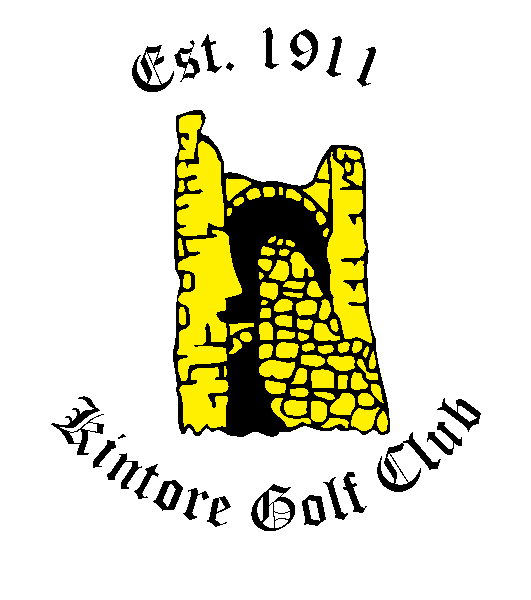 I agree to Kintore Golf Club using my information for purposes of running my membership YES/NOI agree to Kintore Golf Club using my information to send me marketing material pertaining to the club YES/NOKintore Golf Club will not share any of your information with a 3rd party, except in the instance of running your golf membership (SGU, BRS, Clubsystems).Please tick appropriate box:	Playing MembershipPlease tick appropriate box:	Playing MembershipPlease tick appropriate box:	Playing MembershipPlease tick appropriate box:	Playing MembershipPlease tick appropriate box:	Playing MembershipAdultSeniorYoung Adult(18-25)Youth/Junior/JuvenileOtherPrevious/Current Club (if appropriate)……………………………………………………………………….………….............. Previous/Current Handicap (if applicable).…………………When valid?…………………………..………................Unique CDH Number (if applicable):Previous/Current Club (if appropriate)……………………………………………………………………….………….............. Previous/Current Handicap (if applicable).…………………When valid?…………………………..………................Unique CDH Number (if applicable):Previous/Current Club (if appropriate)……………………………………………………………………….………….............. Previous/Current Handicap (if applicable).…………………When valid?…………………………..………................Unique CDH Number (if applicable):Previous/Current Club (if appropriate)……………………………………………………………………….………….............. Previous/Current Handicap (if applicable).…………………When valid?…………………………..………................Unique CDH Number (if applicable):Previous/Current Club (if appropriate)……………………………………………………………………….………….............. Previous/Current Handicap (if applicable).…………………When valid?…………………………..………................Unique CDH Number (if applicable):Previous/Current Club (if appropriate)……………………………………………………………………….………….............. Previous/Current Handicap (if applicable).…………………When valid?…………………………..………................Unique CDH Number (if applicable):Previous/Current Club (if appropriate)……………………………………………………………………….………….............. Previous/Current Handicap (if applicable).…………………When valid?…………………………..………................Unique CDH Number (if applicable):Previous/Current Club (if appropriate)……………………………………………………………………….………….............. Previous/Current Handicap (if applicable).…………………When valid?…………………………..………................Unique CDH Number (if applicable):Previous/Current Club (if appropriate)……………………………………………………………………….………….............. Previous/Current Handicap (if applicable).…………………When valid?…………………………..………................Unique CDH Number (if applicable):Previous/Current Club (if appropriate)……………………………………………………………………….………….............. Previous/Current Handicap (if applicable).…………………When valid?…………………………..………................Unique CDH Number (if applicable):Previous/Current Club (if appropriate)……………………………………………………………………….………….............. Previous/Current Handicap (if applicable).…………………When valid?…………………………..………................Unique CDH Number (if applicable):Previous/Current Club (if appropriate)……………………………………………………………………….………….............. Previous/Current Handicap (if applicable).…………………When valid?…………………………..………................Unique CDH Number (if applicable):